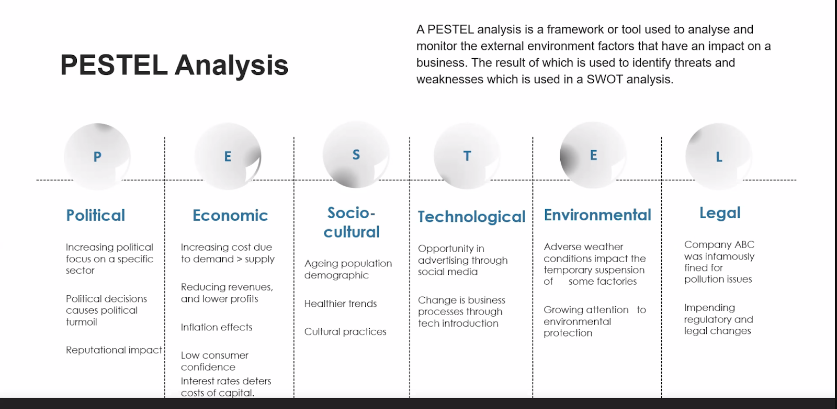 PoliticalEconomicSocio-CulturalTechnologicalEnvironmentalLegal